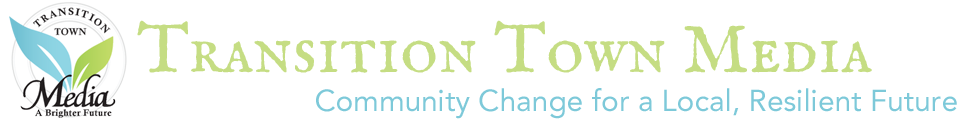 We are very happy to announce and accept vendor applications for our 3rd Annual Green Sunday craft fair.  Green Sunday is offered by Transition Town Media as an alternative to Black Friday and Cyber Monday.   On Green Sunday, we encourage our community members to shop for holiday gifts from local crafters, artists, and upcyclers.  This year will feature a combination of home-made items such as soap, honey, and wool, as well as hand-crafted items such as jewelry & textiles and a new category of “Upcycled” items, such as discarded wine bottles that are heated and shaped into serving dishes.  Green Sunday will also include sweet treats and drinks, raffles, and more!The Green Sunday craft fair will be held at The Media Community Center at 301 North Jackson Street Media, PA 19063 on Sunday December 7, 2014 from 1-4pm.  Set up is at 11am and the building closes at 5pm.  Green Sunday vendor applications must be returned to Berri Healthy ATTN: Green Sunday Fair 600 Haverford Rd Suite 201 Haverford, PA 19041 by 5:00pm on Saturday, November 1, 2014 in order to be considered for the Fair. Vendor acceptance is a juried selection based on category and quality of merchandise.  Vendor applications will be accepted on a “rolling” basis.  In other words, the sooner an application is received, the more likely it is to be considered and included in the fair.  Notification of acceptance will be sent as applications come in, and by November 8th at the very latest.   Notification of acceptance to the fair will include additional information for participants. No refunds will be given to accepted vendors. If you are not accepted, your check will be returned and your name placed on the waiting list.  Past participation does not guarantee you a space this year.ITEMS MUST BE HANDCRAFTED BY VENDOR/APPLICANT. NO IMPORTS ORRESALE ITEMS WILL BE ALLOWED.A booth space will cost $10.00. Booth spaces are approximately 6’ to 8’ wide by 6’ deep.  Vendors shall supply their own tables, and Transition Town Media will provide two chairs. Please note that booth spaces may vary slightly depending on location. All displays must be free standing and no taller than 8’. Sorry, double booth spaces are not available.We will have an ongoing raffle during the Fair. We require that each vendor donate anitem representative of their booth to the raffle with a value of no less than $10.00. These items must be given to the fair coordinator by November 30th.  All monies collected from the raffle will be used to defray costs of the event and support the work for Transition Town Media.To apply, complete the application. Include no more than three photos representative of your craft items. Do not send sample items. Your photos will not be returned to you.Make checks payable to Transition Town Media or you can pay with your Visa or Master Card by completing the pay by credit card section on the application. Please be sure to complete the application requirements; not fulfilling each requirementmay disqualify you from the fair.Application Checklist:Complete Green Sunday Vendor ApplicationSign Exhibitor’s Agreement and Liability WaiverInclude full payment, check or Visa/Master CardInclude no more than three current photos of items to be sold(Judges will not look at vendor websites.)Above items must be received at Berri Healthy Attn: Green Sunday Fair 600 Haverford Rd Suite 201 Haverford, PA 19041 Saturday November 1, 2014 at 5pm.Thank you for your interest in our Green Sunday Fair. If you have any questions, pleasecontact Green Sunday coordinator Kymberlie Berrien @ kymcombs@gmail.com or Julie DiRemigio at mailto:Julie.diremigio@comcast.net.2013 GREEN SUNDAY FAIR VENDOR APPLICATIONBusiness Name_____________________Contact Name_________________________Mailing Address ________________________City_________________ Zip _________Telephone Home: __________________Work/Cell: ____________________________E-mail____________________________Website:_____________________________Description of crafts to be sold (Please be specific as this will assist in the selection process): ________________________________________________________________________________________________________________________________________________________________________________________________________________________________________________________________________________________Price Range: _____________________ Number of photos submitted: ______________Give a description of your set-up. If you have a special set-up such as screens, wall panels, etc., provide a sketch for clarity (include height, width, and length). *Note that entire display must fit within the space provided; this includes shelving, clothing or display racks, etc.; aisle ways must be kept clear at all times.________________________________________________________________________________________________________________________________________________________________________________________________________________________________________________________________________________________Will you bring your own table for your display?  Yes  NoDo you need an 8’ table for your display?  Yes  No  (Please note we have a limited number of tables available.  Providing your own table will increase your chances of getting a spot in the fair.  There may be an additional charge for a table at the Fair).Do you need electricity for your display? yes no (Number of outlets is very limited)Any special requests?__________________________________________________________________________________________________________________________Booth spaces are approximately 8’x6’ for $10.00.Make checks payable to Transition Town Media or pay by Visa/Master Card.Mail to: Berri Healthy ATTN Green Sunday Fair 600 Haverford Rd Suite 201 Haverford, PA 19041PAY BY MASTERCARD OR VISACardholder Name (as it appears on card):______________________________________________________MasterCard or Visa #:______________________________________________________________Expiration Date:_________________ V-code:___________Last 3 digits of number found on signature line of card.Billing Address:_____________________________________________Billing Zip Code:___________TRANSITION TOWN MEDIAGREEN SUNDAY VENDOR AGREEMENT1. All exhibits must be in place by Sunday at 12:00pm. Exhibits must be staffed nolater than one half hour before the opening to the public (opens to public at 1pm). Exhibits must be open and staffed during all Fair hours. All exhibit structures must be removed by the close of the Fair.2. Exhibitor agrees to confine all display and selling activity within the assigned boothspace, refraining from placing signs and goods or other materials within or overpublic aisle space, vendor aisle space, or in other vendors’ space.3. Exhibitor agrees to abide by all applicable laws, ordinances, and regulationspertaining to health, fire prevention, public safety, business licenses, and sales tax.4. Exhibitor agrees to maintain the dignity and integrity of the Green Sunday Fair. Transition Town Media reserves the right to ask any exhibitor to leave the show if not acting in the best interest of the Fair, or who does not meet vendor requirements.5. Exhibitor confirms that all items to be sold have been handcrafted by vendor/applicant, and no items have been imported or have been commercially producedfor resale.6. Exhibitor agrees that application fee is non-refundable once accepted to the Transition Town Media Green Sunday Fair.7. This agreement constitutes the entire contract between parties, and no chargesshall be valid unless agreed to by both parties in writing.Be sure to read and sign below: I hereby agree to indemnify and hold harmless Transition Town Media, its officers and employees from and against any and all liabilities for any injury which I may suffer arising out of or in any way connected with participation in the program noted above. In case of emergency, I may be treated by a qualified physician. I give permission to use mine or my child’s photograph in Transition Town Media brochures and/ or publicity.Signature: ________________________________Date: __________________